АДМИНИСТРАЦИЯ СЕЛЬСКОГО ПОСЕЛЕНИЯ ДУБОВЫЙ УМЕТМУНИЦИПАЛЬНОГО РАЙОНАВОЛЖСКИЙСАМАРСКОЙ ОБЛАСТИ443530, Самарская область, Волжский район,с. Дубовый Умет, ул. Советская 120тел. 998-71-84, факс 998-72-34П О С Т А Н О В Л Е Н И Е        от 03 марта  2022 года № 23О внесении изменений в  постановление   Администрации сельского поселения  Дубовый Умет   муниципального района Волжский Самарской области  от 16 января 2014 года № 1 «Об организации деятельности комиссии по предупреждению и ликвидации  чрезвычайных   ситуаций и обеспечению пожарной безопасности»           Руководствуясь Федеральным Законом РФ от 06.10.2003 №131-ФЗ «Об общих принципах организации местного самоуправления в Российской Федерации»,  в соответствии с Федеральным законом от 21.12.1994 г. № 68-ФЗ «О защите населения и территорий от чрезвычайных ситуаций природного и техногенного характера», Федеральным законом от 30 декабря 2021 года № 459-ФЗ «О внесении изменений в Федеральный закон "О внесении изменений в отдельные законодательные акты Российской Федерации по вопросам предупреждения и ликвидации чрезвычайных ситуаций», руководствуясь Уставом сельского поселения  Дубовый Умет муниципального района Волжский Самарской области, Администрация сельского поселения  Дубовый Умет муниципального района Волжский Самарской области  ПОСТАНОВЛЯЕТ:1.  Внести  следующие изменения   в  постановление   Администрации сельского поселения  Дубовый Умет   муниципального района Волжский Самарской области   от 16 января 2014 года № 1  «Об организации деятельности комиссии по предупреждению и ликвидации  чрезвычайных   ситуаций и обеспечению пожарной безопасности»:1.1. Приложение 1  «Положение о комиссии по предупреждению и ликвидации  чрезвычайных ситуаций и обеспечению пожарной безопасности Администрации сельского поселения  Дубовый Умет   муниципального района Волжский Самарской области» изложить в новой редакции2. Опубликовать данное постановление в газете «Вести  сельского  поселения Дубовый Умёт» и разместить на сайте  сельского  поселения Дубовый Умёт  в сети «Интернет».3.  Контроль над выполнением постановления оставляю за собой.Глава сельского поселения Дубовый Умет			           В. Н. ПарамзинАндрясян 9987234ПРИЛОЖЕНИЕ   1 к постановлению  Администрации сельского поселения  Дубовый Умет      от 03 марта 2022 года № 23ПРИЛОЖЕНИЕ   2к постановлению  Администрации сельского поселения  Дубовый Уметот  «16»  января 2014  № 01Положение о комиссии по предупреждению и ликвидации  чрезвычайных ситуаций и обеспечению пожарной безопасности Администрации сельского поселения  Дубовый Умет   муниципального района Волжский Самарской областиКомиссия по предупреждению и ликвидации чрезвычайных ситуаций и обеспечению пожарной безопасности  сельского поселения Дубовый Умет муниципального района Волжский Самарской области (далее - Комиссия) является координационным органом территориальной подсистемы единой государственной системы предупреждения и ликвидации чрезвычайных ситуаций на территории  сельского поселения Дубовый Умет муниципального района Волжский Самарской области.Комиссия в своей деятельности руководствуется законодательством Российской Федерации, муниципальными правовыми актами и настоящим Положением.Комиссия осуществляет свою деятельность во взаимодействии с Комиссией по предупреждению и ликвидации чрезвычайных ситуаций и обеспечению пожарной безопасности  муниципального района Волжский Самарской области  и Комиссией по предупреждению и ликвидации чрезвычайных ситуаций и обеспечению пожарной безопасности Самарской области, заинтересованными организациями независимо от их организационно-правовой формы.Основными задачами Комиссии в соответствии с его компетенцией являются:разработка предложений по реализации государственной политики в области предупреждения и ликвидации чрезвычайных ситуаций и обеспечения пожарной безопасности; координация деятельности органов управления и сил органов местного самоуправления и организаций по предупреждению и ликвидации чрезвычайных ситуаций на соответствующих уровнях единой системы;  обеспечение согласованности действий федеральных органов исполнительной власти, государственных корпораций, органов исполнительной власти Самарской области, органов местного самоуправления и организаций при решении задач в области предупреждения и ликвидации чрезвычайных ситуаций и обеспечения пожарной безопасности, а также восстановления и строительства жилых домов, объектов жилищно-коммунального хозяйства, социальной сферы, производственной и инженерной инфраструктуры, поврежденных и разрушенных в результате чрезвычайных ситуаций;рассмотрение вопросов о привлечении сил и средств гражданской обороны к организации и проведению мероприятий по предотвращению и ликвидации чрезвычайных ситуаций в порядке, установленным федеральным законом;рассмотрение вопросов об организации оповещения и информирования населения о чрезвычайных ситуациях;принятие решения о проведении эвакуационных мероприятий при угрозе возникновения или возникновении чрезвычайных ситуаций муниципального характера.Иные задачи могут быть возложены на Комиссию решениями Правительства Российской Федерации, федеральных органов исполнительной власти, государственных корпораций, органов исполнительной власти Самарской области, органов местного самоуправления  муниципального района Волжский Самарской области  и  сельского поселения Дубовый Умет  в соответствии с законодательством Российской Федерации, законодательством Самарской области и нормативными правовыми актами органов местного самоуправления.Комиссия с целью выполнения возложенных на нее задач осуществляет следующие функции: -рассматривает в пределах своей компетенции вопросы в области предупреждения и ликвидации чрезвычайных ситуаций и обеспечения пожарной безопасности и вносит в установленном порядке соответствующие предложения;рассматривает прогнозы развития чрезвычайных ситуаций на территории  сельского поселения Дубовый Умет;организует разработку и реализацию мер, направленных на предупреждение и ликвидацию чрезвычайных ситуаций и обеспечение пожарной безопасности;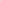 принимает решения по защите населения и территорий  сельского поселения Дубовый Умет  при угрозе возникновения, возникновении и ликвидации последствий чрезвычайных ситуаций; иные функции могут осуществляться в соответствии с нормативными правовыми актами Российской Федерации, Самарской области, муниципального района Волжский Самарской области   и  сельского поселения Дубовый Умет.Комиссия имеет право: - запрашивать у организаций независимо от их организационно-правовой формы необходимые сведения;заслушивать на своих заседаниях представителей структурных подразделений Администрации  сельского поселения Дубовый Умет , организаций независимо от их организационно-правовой формы, осуществляющих деятельность на территории поселения; привлекать для участия в своей работе представителей организаций независимо от их организационно-правовой формы;вносить в установленном порядке предложения по вопросам, требующим решения Главы  сельского поселения Дубовый Умет; привлекать в установленном порядке средства массовой информации и Интернет-ресурсы для оповещения и информирования населения  сельского поселения Дубовый Умет  об угрозе возникновения или возникновении чрезвычайных ситуаций природного и техногенного характера.Персональный состав Комиссии утверждается постановлением Администрации  сельского поселения Дубовый Умет  и не может быть менее 7-ми человек.Комиссию возглавляет Глава  сельского поселения Дубовый Умет.В состав Комиссии могут входить руководители отделов Администрации  сельского поселения Дубовый Умет, иные муниципальные служащие Администрации  сельского поселения Дубовый Умет, Представитель ОМВД России по Волжскому району (по согласованию).Исполнительным органом Комиссии, организующим работы по предупреждению и ликвидации чрезвычайных ситуаций и обеспечению пожарной безопасности на территории муниципального образования, является  МБУ «Дубово-Уметское» Администрации  сельского поселения Дубовый Умет.Распределение и утверждение обязанностей между членами Комиссии производится председателем Комиссии.Комиссия осуществляет свою деятельность в соответствии с планом работы Комиссии (далее - План), утверждаемым председателем Комиссии на предстоящий год, не позднее 30 декабря текущего года, который содержит следующие данные:- наименование мероприятия (формируется исходя из основных задач и функций Комиссии, определенных пунктами 4 и 5 настоящего Положения); - срок проведения мероприятия; - исполнитель мероприятия.План доводится для сведения членов Комиссии секретарем Комиссии не позднее 3-х рабочих дней со дня его утверждения.Заседания Комиссии проводятся по мере необходимости, но не реже одного раза в полугодие.Заседания Комиссии проводит председатель Комиссии или по его поручению заместитель председателя Комиссии.Секретарь Комиссии организует текущую деятельность Комиссии.Подготовка материалов к заседанию Комиссии осуществляется заместителем Главы сельского поселения Дубовый Умет, а также руководителями соответствующих структурных подразделений Администрации  сельского поселения Дубовый Умет, к ведению которых относятся вопросы, включенные в повестку заседания. Материалы должны быть предоставлены секретарю Комиссии не позднее, чем за 10 дней до даты проведения заседания.На внеплановых заседаниях Комиссии при угрозе возникновения, возникновении и ликвидации последствий чрезвычайных ситуаций локального и муниципального характера члены Комиссии должны обладать информацией о сложившейся обстановке и вносить предложения по своим направлениям деятельности для включения их в решение Комиссии.Продолжительность оповещения и сбора членов Комиссии составляет в рабочее время — 30 минут, а в нерабочее — 1 час.Заседание Комиссии считается правомочным, если на нем присутствуют не менее половины членов Комиссии.Решения Комиссии принимаются простым большинством голосов,присутствующих на заседании членов Комиссии.В случае равенства голосов решающим является голос председателя Комиссии.Решения Комиссии оформляются протоколом. Протокол должен содержать перечень мероприятий для выполнения решений Комиссии с указанием срока их исполнения и ответственных за выполнение мероприятий.Протокол подписывается всеми членами Комиссии.Решения Комиссии, принимаемые в соответствии с ее компетенцией, являются обязательными для всех структурных подразделений Администрации  сельского поселения Дубовый Умет.